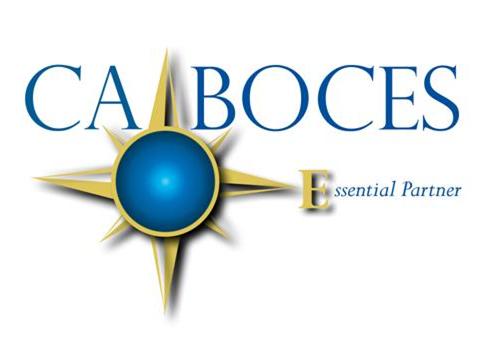 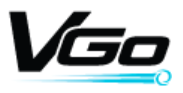 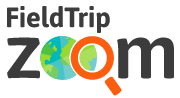 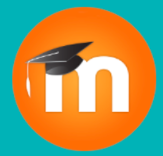 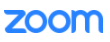 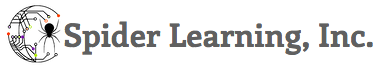 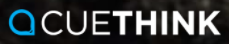 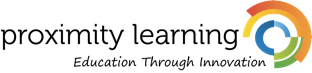 Equal Opportunity NoticeCA BOCES hereby advises students, parents, employees and the general public that it offers employment, programs and educational opportunities, including vocational education opportunities, without regard to gender, race, color, national origin, handicap or any other legally protected status. Inquires regarding this nondiscrimination policy and grievance procedures may be directed to: Human Resources Director, Cattaraugus-Allegany BOCES, 1825 Windfall Road, Olean, NY 14760; 716-376-8237.